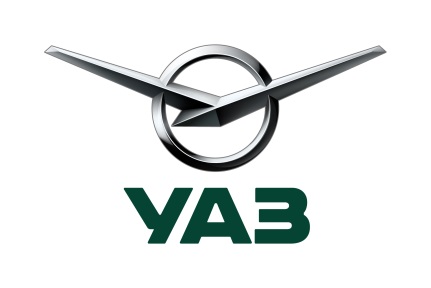 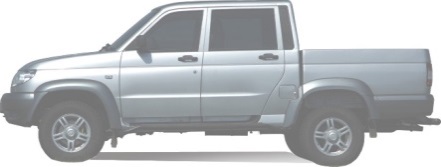 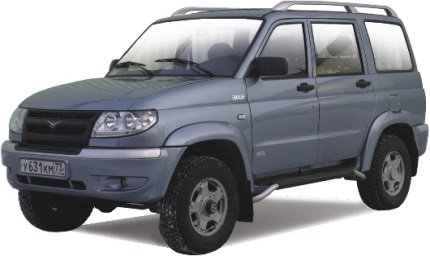  				        Внимание! Если ты активен и желаешь получить опыт работы на производстве! «Ульяновский автомобильный завод»Приглашаем на работу выпускников на открытую вакансию:Специалист по планированиюМы предлагаем:- получение опыта работы по специальности  в крупнейшем предприятии города;- активный отдых от Молодежного Совета предприятия;- официальное трудоустройство («белая» з/п, полный социальный пакет);- окладно-премиальная система материальной мотивации;- стабильные выплаты з/п без задержек;- корпоративное обучение за счет компании;- участие в новых корпоративных программах и интересных мероприятиях ООО «УАЗ»Требования:- хорошее знание Excel; умение работать с большим массивом данныхЗарплата обсуждается при собеседовании.40-60-04; Марина Алексеевна 8-905-349-41-43 ma.leontieva@sollers-auto.com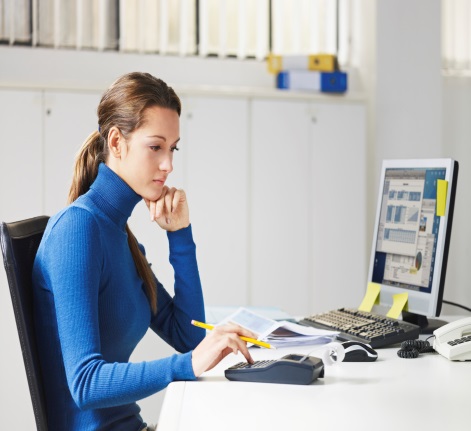 